宜蘭縣 國中技藝教育學程「土木建築職群」技藝競賽學科參考試題選擇題200題內含專業學科150題、 職業安全衛生25題、工作倫理與職業道德25題（D）1.紅磚是（A）可燃材料（B）易燃材料（C）耐燃材料（D）不燃材料。（A）2.優良紅磚的顏色應一致呈（A）深紅色（B）土黃色（C）灰色（D）黑色。（A）3.庫存水泥應採（A）先到先用（B）先到後用（C）後到先用（D）不必區分。（B）4.依中國國家標準（CNS）規定，磚之等級分為（A）ㄧ等級（B）二等級（C）四等級（D）五等級。（A）5.二五時是指其長度約為整磚之（A）百分之二十五（B）百分之五十（C）百分之七十五（D）十分之五十。（D）6.砌磚用之砂應採用（A）細川砂（B）含土的砂（C）海砂（D）粗川砂。（A）7.若紅磚的尺寸為mxllmx60半條磚的長度應為（A）m（B）m （C）llm（D）m。（D）8.下列何者不是砌磚之材料？（A）水泥（B）砂（C）石灰（D）石子。（C）9.下列何者不是紅磚品質的檢驗項目？（A）吸水率（B）尺寸（C）伸長率（D）抗壓強度。（C）10.紅磚的吸水率是（A）面積比（B）體積比（C）重量比（D）濕度比。（B）11.下列何者不是品質優良之紅磚應具備之條件？（A）強度高（B）吸水性佳（C）敲理時聲音清脆（D）稜角方正、表面平整、色澤一致。（D）12.紅磚的製造原料為（A）砂（B）砂加石灰石（C）砂加水泥（D）黏土。（B）13.紅磚牆面白華，可使用什麼藥劑清洗？（A）稀硫酸（B）稀鹽酸（C）稀硝酸（D）稀醋酸。（C）14.何種磚牆必須勾縫（A）內牆（B）擋土牆（C）清水磚牆（D）外牆。（A）15. 1/2磚牆應採用下列何種砌法？（A）順磚砌法剖英式砌法（B）丁磚砌法（C）法式砌磚法（D）英式砌磚法。（A）16.波特蘭水泥之種類甚多，一般建築用之水泥係屬於（A）普通波特蘭水泥（B）早強波特蘭水泥（C）改良波特蘭水泥（D）白水泥。（D）17.水泥本身具（A）強度（B）黏性（C）強度及黏性（D）無強度及黏性。（C）18.水泥的主要材料事黏土及（A）石英（B）二氧化矽（C）石灰石（D）太白粉。（C）19.波特蘭水泥第一種，通常呈何種顏色？（A）黑色（B）紅色（C）綠灰色（D）白色。（B）20.符合級配規定的優良砂，其顆粒應（A）大小一致（B）大小有一定的比例（C）大小隨意混合（D）無嚴格規定。（D）21.水泥貯存於倉庫中應注意（A）防空（B）防風（C）防旱（D）防潮。（C）22.哪一種砂適用於水泥砂漿？（A）海砂（B）含有土塊之河砂（C）清潔之河砂（D）含有雜質之砂。（D）23.拌合用水以下列何者為佳？（A）河水（B）最近之水源（C）海水（D）自來水。（A）24.水泥與水發生化學作用稱為（A）水化作用（B）凝結作用（C）氧化作用（D）硬化作用。（D）25.下列材料何者不是泥水工程之主要用料？（A）水泥（B）石灰（C）砂（D）皂土。（D）26.有關水泥砂漿拌合用水之敘述，下列何者為錯誤？（A）使用潔淨的水（B）用水量過少會影響工作度（C）用水量過多會影響強度（D）應使用海水。（A）27.庫存水泥採（A）先到先用（B）先到後用（C）後到先用（D）不必區分。（C）28.水泥貯存不當，受潮後結成硬塊的現象稱之為（A）碳化（B）初凝（C）風化（D）假凝。（A）29.水泥加水後，凝固產生強度之現象稱為（A）硬化作用（B）水化作用（C）氧化作用（D）乾化作用。（C）30. 1公噸水泥約等於水泥（A）5包（B）10包（C）20包（D）50包。（C）31.水泥與水產生之水化作用是一種（A）物理作用（B）溶解作用（C）化學作用（D）力學作用。（C）32.水泥使用前化結塊，是因為與空氣中之那一種成分發生作用的結果？（A）氧氣（B）氮氣（C）水氣（D）二氧化碳。（A）33.水泥砂漿在下列哪種情況下，即開產水化作用？（A）初凝前（B）初凝後（C）終凝前（D）終凝後。（C）34.的水重約為（A）（B）（C）（D）。（D）35.下列那一種齡期之水泥砂漿強度最高？（A）3天（B）7天（C）14天（D）28天。（A）36.定水平最正確的工具是（A）水準儀（B）經緯儀（C）平板儀（D）連通管。（B）37.工具不使用時應（A）任意放置（B）妥為收存（C）放置工作樓上（D）放置於工作現場。（C）38.紅磚灰縫大小，一般是（A）3~m（B）5~lm（C）6~lm（D）8~m。（B）39.泥工工具中之磚鑿是用來（A）砌磚（B）切磚（C）粉刷（D）刮縫。（C）40.砌磚摔漿的工具是以（A）方鏟（B）磚鏟（C）桃形鏝刀（D）水杓最好。（B）41.使用鏝刀每次收工時應（A）刮磨乾淨（B）水洗乾淨（C）油拭乾淨（D）水洗乾淨後再抹防銹油。（C）42.磚鎚是屬於（A）計量工具（B）定線工具（C）切磚工具（D）拌漿工具。（D）43.砌磚時，受擠壓溢出牆面的砂漿，以鏝刀刃邊刮除之動作稱為（A）挑漿（B）撥漿（C）擠壓（D）刮漿。（C）44.砌磚時，摔漿動作後按著做（A）砌頭（B）敲平（C）撥漿（D）刮漿。（A）45.簡易測設水平基準線的工具是（A）水桶水準器（B）曲尺（C）經緯儀（D）水準儀。（C）46.可兼用來作水乎及垂直測量的器具是（A）垂球（B）水準儀（C）水準尺（D）連通管水準器。（B）47.測定水乎可使用的器具是（A）平板儀（B）連通管水準器（C）垂球（D）木刮尺。（A）48.墨斗用之墨線，應使用（A）棉線（B）尼龍線（C）橡膠線（D）塑膠線。（C）49.下列何者不適合做為垂直定線之工具?（A）經緯儀（B）水準尺（C）水準儀（D）垂球。（A）50.欲定水平線，如無水準儀，可用什麼工具代替?（A）透明水管（B）垂球（C）角尺（D）木板尺。（A）51.在施工位置無法繪入墨線時，多用（A）轉移墨線（B）水乎墨線（C）修正墨線（D）中心墨線。（D）52.用透明PVC膠管測水牢時，下列何者對其測定結果沒有影響?（A）管內有氣泡（B）管內水位未靜上（C）管內堵塞（D）管內盛水量較多。（C）53.檢查牆面內角是否直角宜採用（A）量角器（B）六折尺（C）曲尺（D）游標卡尺。（D）54.皮數桿所用之材料以何者為宜?（A）圓杉（B）竹（C）鋼筋（D）角材。（C）55.相交之牆面是否垂直應以何種工具量度?（A）水準尺（B）刮尺（C）曲尺（D）垂球。（B）56.放樣作業之次序，下列那一項在先?（A）註記（B）定點（C）拉線（D）彈線。（B）57.皮數桿上水平定線之基準之依據是（A）由地面（B）水乎基準線(點)（C）第一皮磚頂面（D）頂皮磚底面。（C）58.皮數桿豎立時可以用何種工具校正垂直（A）墨斗（B）水線（C）垂球（D）曲尺。（A）59.皮數桿上之皮數線以多少皮定一刻度?（A）每1皮（B）每2皮（C）每3皮（D）每4皮。（B）60.工具不使用時應（A）任意放置（B）妥為收存（C）放置工作樓上（D）放置於工作現場（B）61.使用鏝刀每次收工時應（A）刮磨乾淨（B）水洗乾淨（C）油拭乾淨（D）水洗乾淨後再抹防銹油。（B）62.彈墨線時棉提起應與放樣面成（A）45度（B）90度（C）135度（D）180度。（C）63.下列何者不能作為直接量測水平的工具？（A）水平尺（B）水桶水準器（C）垂球（D）連通管水準器。（A）64.可替代皮數桿使用的是（A）柱（B）施工架（C）導線管（D）鋼筋。（C）65.檢查牆面內角是否直角宜採用（A）量角器（B）六折尺（C）曲尺（D）游標卡尺。（C）66.相交之牆面是否垂直應以何種工具量度？（A）水準尺（B）刮尺（C）曲尺（D）垂球。（B）67.放樣作業之次序，下列那一項在先？（A）註記（B）定點（C）拉線（D）彈線。（D）68.曲尺可用來直接測度下列那一個角度？（A）30度（B）45度（C）60度（D）90度。（C）69.墨斗中何者有捲收墨線的功用？（A）墨斗架（B）定針（C）轉輪（D）墨線。（C）70.彈墨線拉線時，手之位置應於線段（A）左（B）右（C）中央（D）任一點。（B）71.曲尺是屬於（A）切琢工具（B）定線工具（C）拌漿工具（D）疊砌工具。（B）72.工具不使用時應（A）任意放置（B）妥為收存（C）放置工作樓上（D）放置於工作現場。（D）73.紅磚是（A）可燃材料（B）易燃材料（C）耐燃材科（D）不燃材料。（D）74.砌磚用之水應採用（A）河水（B）海水（C）灌溉水（D）自來水。（D）75.下列何者不是砌磚之材料?（A）水泥（B）砂（C）石灰（D）石子。（B）76.七五磚時是指其長度約為整磚之（A）5/7（B）75/100（C）7/5（D）2/3。（D）77.砌磚時應注意交丁原則，其搭接長度至少為（A）B/6（B）B/4（C）B/3（D）B/2。（B）78.目前磚廠大多採用（A）八卦窯（B）自動窯（C）電氣窯（D）土窯。（D）79.砌磚用之砂應採用（A）細川砂（B）含土的砂（C）海砂（D）粗川砂。（C）80.下列何者不是紅磚品質的檢驗項目?（A）吸水率（B）尺寸（C）伸長率（D）抗壓強度。（B）81.下列何者不是品質優良之紅磚應具備之條件？（A）強度高（B）吸水性佳（C）敲理時聲音清脆（D）稜角方正、表面乎整、色澤一致。（C）82.砌磚時磚塊與水線應當相距約（A）相接觸V距離愈遠愈好（C）空隙愈小愈好（D）以上。（A）83.砌磚之水線應（A）拉緊（B）不宜拉緊（C）微下垂（D）中間微上昇。（C）84.磚長B=m，1/2B尺度為（A）m（B）m（C）m（D）m。（D）85.建築物最常用之砌磚方法是（A）英國式（B）法國式（C）美國式（D）頂砌式。（B）86.磚長B=m，1/4B尺度為（A）m（B）m（C）m（D）m。（C）87.砌磚摔漿的工具是以（A）方鏟（B）磚鏟（C）桃形銲刀（D）水杓最好。（A）88.砌疊1/2B磚牆，應採用A）順砌法（B）丁砌法（C）斜砌法（D）立砌法。（C）89.砂漿舖妥後一般以左手持磚推擠至距已砌妥之磚塊（A）約（B）約（C）約（D）密接處為之。（B）90.磚塊疊放時相連二皮之磚縫（A）上下一致（B）上下錯開（C）任意放置（D）以下皆非。（A）91.砌磚時磚塊浸水程度為（A）面乾內飽和（B）面濕即可（C）面乾內乾（D）面濕內飽和。（C）92.紅磚疊砌前先行浸水之主要目的為（A）增加磚塊之強度（B）降低磚塊之溫度（C）避免吸收灰漿內水份（D）使砌築工作順暢。（B）93.砌磚是污工工程，所以施作時需配戴（A）安全眼鏡（B）手套（C）耳塞（D）以上皆是。（A）94.砌磚時應每隔幾皮拉水線？（A）1皮（B）2皮（C）5皮（D）10皮。（B）95.砌磚之灰縫如果沒有特別規定，一般使用（A）（B）（C）（D）。（D）96.長距離的畫線作業，使用下列那種最適合？（A）捲尺（B）鋼尺（C）六折尺（D）墨斗。( C ) 97. 在砌磚工作中，砂漿鏝敷的第一個步驟為	  (A)  刮漿  (B)  砌頭  (C)  摔漿  (D)  撥漿。  ( D ) 98. 在砌磚工作中，砂漿鏝敷的第二個步驟為	  (A)  刮漿  (B)  砌頭  (C)  摔漿  (D)  撥漿。  ( A ) 99. 在砌磚工作中，砂漿鏝敷的第三個步驟為	  (A)  刮漿  (B)  砌頭  (C)  摔漿  (D)  撥漿。  ( B ) 100.在砌磚工作中，砂漿鏝敷的第四個步驟為	  (A)  刮漿  (B)  砌頭  (C)  摔漿  (D)  撥漿。  ( C ) 101.在砌磚工作中，磚塊疊放的第一個步驟為	  (A)  推擠  (B)  刮縫  (C)  置磚  (D)  敲平。  ( A ) 102.在砌磚工作中，磚塊疊放的第二個步驟為	  (A)  推擠  (B)  刮縫  (C)  置磚  (D)  敲平。  ( D ) 103.在砌磚工作中，磚塊疊放的第三個步驟為	  (A)  推擠  (B)  刮縫  (C)  置磚  (D)  敲平。( C ) 104.何種磚牆必須勾縫	  (A)  內牆  (B)  擋土牆  (C)  清水磚牆  (D)  外牆。  ( C ) 105.砌磚摔漿的工具是以	  (A)  方鏟  (B)  磚鏟  (C)  桃形鏝刀  (D)  水杓  最好。( B ) 106.使用鏝刀每次收工時應	  (A)  刮磨乾淨  (B)  水洗乾淨  (C)  油拭乾淨  (D)  水洗乾淨後再抹防銹油。  ( B ) 107.右圖的砌磚工具是	  (A)  菱形鏝刀  (B)  桃形鏝刀  (C)  粉刷鏝刀  (D)  磚縫。  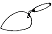 ( A ) 108.握持桃形鏝刀時應以那只手指壓於刀柄之首端？	  (A)  大拇指  (B)  食指  (C)  無名指  (D)  中指。  ( C ) 109.砌磚前至少應於何時將磚塊浸水較為適宜？	  (A)  隨浸隨砌  (B)  前三天浸  (C)  前一天浸  (D)  前４小時浸。  ( C ) 110砂漿舖妥後一般以左手持磚推擠至距已砌妥之磚塊	  (A)  約３公分  (B)  約２公分  (C.)  約１公分  (D)  密接 處為之。  ( B ) 111. 磚塊疊放時相連二皮之磚縫	  (A)  上下一致  (B)  上下錯開  (C)  任意放置  (D)  以上皆非。  ( D ) 112.渾水磚砌疊完成後，所有磚縫應  (A)  挖縫  (B)  勾縫  (C)  保持現狀  (D)  以水泥砂漿填平。  ( C ) 113.在砌妥的磚之尾端，敷以水泥砂漿，以便與另一磚頭聯結使豎縫滿漿之動作稱	  (A)  刮漿  (B)  推擠  (C)  砌頭  (D)  敲平。  ( B ) 141.砌磚放置後應作	  (A)  敲平  (B)  推擠  (C)  刮漿  (D)  砌頭  動作。( B ) 114.砌磚時利用鏝刀翻轉使砂漿翻敷在磚面上之動作稱為	  (A)  翻漿  (B)  摔漿  (C)  撥漿  (D)  敷漿。  ( D ) 115.磚縫留設之寬度，以那種尺度為宜？	  (A)  １分  (B)  １寸  (C)  １吋  (D)  １公分。( A ) 116.在砌磚舖鏝砂漿過程中，將已舖鏝之水泥砂漿，用鏝刀尖使其成波浪狀之動作，稱為	  (A)  撥漿  (B)  摔漿  (C)  刮漿  (D)  挑漿。  ( C ) 117.砌磚時發現水泥砂漿的含水量過低，則應將已舖鏝之砂漿  (A)  適度加水濕潤  (B)  廢棄不再使用  (C)  刮起重新拌和再使用  (D)  上面再舖鏝一層含水量較多之砂漿。  ( B ) 118.下列何者不是砌磚時舖鏝水泥砂漿的動作？	  (A)  撥漿  (B)  挑漿  (C)  摔漿  (D)  刮漿。( C ) 119.磚塊疊放之先後順序為	  (A)  置磚→敲平→刮縫→推擠  (B)  置磚→敲平→推擠→刮縫  (C)  置磚→推擠→敲平→刮縫  (D)  置磚→推擠→刮縫→敲平。  ( B ) 120.砂漿鏝敷之先後順序為	  (A)  摔漿→砌頭→撥漿→刮漿  (B)  摔漿→撥漿→刮漿→砌頭  (C)  摔漿→刮漿→砌頭→撥漿  (D)  摔漿→撥漿→砌頭→刮漿。  ( C ) 121.若一塊紅磚斷裂成兩半時，則此磚塊應	  (A)  拋棄不用  (B)  直接拼合使用  (C)  斷裂面修整後，適時單塊使用  (D)  兩斷裂面先以水泥砂漿接合後，即行使用。( A ) 122.本省俗稱〝四寸壁〞，是指磚牆之厚度為	  (A)  ０.５Ｂ  (B)  １Ｂ  (C)  １.５Ｂ  (D)  ２Ｂ。( A ) 123.水泥砂漿應在何處加水濕拌？	  (A)  鐵板  (B)  砂漿桶  (C)砂堆邊地面上  (D)  手拌板上。  ( A ) 124.在工地量測水泥及砂配合比之工具，規定需用	  (A)  量斗  (B)  圓鍬  (C)  畚箕  (D)  方鏟。  ( C ) 125.下列何者具有單位名稱？	  (A)  比重  (B)  水灰比  (C)  密度  (D)  容積比。  ( C ) 126.畫不規則曲線可用	  (A)  圓規  (B)  鋼尺  (C)  曲線尺  (D)  丁字尺。  ( D ) 127.有關水泥砂漿拌合用水之敘述，下列何者為錯誤？	  (A)  使用潔淨的水  (B)  用水量過少會影響工作度  (C)  用水量過多會影響強度  (D)  應使用海水。  ( C ) 128.水泥使用前風化結塊，是因為與空氣中之那一種成分發生作用的結果？	  (A)  氧氣  (B)  氮氣  (C)  水氣  (D)  二氧化碳。( C ) 129.以角材作為皮數桿時至少應有相鄰兩面互成	  (A) ４５°  (B) ６０°  (C)  ９０°  (D)  １８０°。( D ) 130.放樣不能控制下列何者？	  (A)  轉角處的稜線  (B)  垂直線  (C)  水平線  (D)  平滑度。( C ) 131.紅磚砌築前應浸水其吸水量應達	  (A)  磚體積  (B)  磚重量  (C)  磚飽和吸水率  (D)  表面濕潤而磚體內乾燥。  ( A ) 132.砌磚時掉落地上之砂漿及碎磚應	  (A)  隨時清除  (B)  砌10皮後清除  (C)  統一清除  (D)  定期清除。  (A )133. 下列何者不是泥水工作必要之裝備？	  (A)  戴墨鏡  (B)  戴安全帽  (C)  穿工作鞋  (D)  穿工作衣。( D )134. 下列何者，不是屬於水泥砂漿拌合的器具？	  (A)  量斗  (B)  方鏟  (C)  拌合鐵板  (D)  刮尺。  ( C )135. 有關拌合水泥砂漿之敘述，那一項不正確？	  (A)  拌合水之潔淨度，會影響水泥砂漿的凝結強度  (B)  拌合後之水泥砂漿應立即使用，不宜久置  (C)  拌合水之多寡與工作度無關  (D)  拌合時應乾拌均勻後才可加水濕拌。  ( C )136. 波特蘭水泥第一種，通常呈何種顏色？	  (A)  黑色  (B)  紅色  (C)  綠灰色  (D)  白色。( B )137. 砌磚用水泥砂漿的強度不得低於每平方公分	  (A)  ２５公斤  (B)  ５０公斤  (C)  ７５公斤  (D)  １００公斤。  ( A )138. 砌磚定線工作是(A)  立皮數桿及拉水線  (B)  架設施工工作台  (C)  清理工作現場  (D)  選磚。( C )139. 氣溫超過攝氏２７度以上時，水泥砂漿拌合後超過多少小時以上不得使用？	  (A) 1.5  (B) 2  (C) 2.5  (D)  ３。( D )140. 磚牆之門窗開口上方應砌疊	  (A)  順磚  (B)  丁磚  (C)  半條磚  (D)  立磚。  ( B )141. 煤灰是屬於那一種材料？	  (A)  膠結體  (B)  矽灰  (C)  早強  (D)  硬化。  ( C )142. 下列何者是直角三角形邊長之比例？	  (A)  １:２:３  (B)  ２:３:４  (C)  ５:１２:１３  (D)  ４:５:６。  ( B )143. 一支皮數桿至少應釘幾支斜撐才能穩固？  (A)  一  (B)  二  (C)  三  (D)  四。  ( A )144. 下列那一種角度稱為〝銳角〞？	  (A)  ３０°  (B)  ９０°  (C)  １２０°  (D)  １８０°。( A )145. 如右圖之砌磚法稱為	  (A)  順砌  (B)  丁砌  (C)  立砌  (D)  豎砌。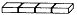 ( B )146.標準規格之紅磚，其立磚尺寸為  (A)  ６㎝  (B)  １１㎝  (C)  ３寸  (D)  ４寸。  ( D )147.磚牆砌法中，下列何者可得最佳強度？	  (A)  美式砌法  (B)  法式砌法  (C)  順砌法  (D)  英式砌法。  ( A )148.工作架上使用之踏板表面，應避免  (A)  光滑  (B)  止滑  (C)  清潔  (D)  補強。( C )149.高度8 公尺以上施工架之階梯，至少應每多少公尺設置平台一處？	  (A)  3公尺  (B)  5.公尺  (C)  7公尺  (D)  9公尺。( C )150.下圖所示之砌法係	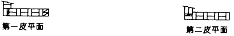   (A)  英式砌法  (B)  美式砌法  (C)  法式砌法  (D)  荷式砌法。  國中技藝班技藝競賽「職業安全衛生」題庫（25題）01.(B) 依職業安全衛生設施規則規定，雇主對於機械之原動機、轉軸、齒輪、傳動輪、傳動帶等有危害勞工之虞之部分，為防止機械夾捲危害，應設下列何種安全裝置？(A)漏電斷路器(B)護罩、護圍(C)雙手操作式安全裝置(D)防滑舌片。02.(D) 依職業安全衛生設施規則規定，雇主對於在高度至少幾公尺以上之高處作業，勞工有墜落之虞者，應使勞工確實使用安全帶、安全帽及其他必要之防護具？(A)0.5(B)1(C)1.5(D)2。03.(C)  從事屋頂修繕作業時，應有何種作業主管在場執行主管業務？(A)施工架組配(B)擋土支撐組配(C)屋頂(D)模板支撐。04.(B) 起重機具吊掛作業時應注意事項，以下何者為非？(A)指派專人負責指揮作業(B)超過額定荷重時應試吊(C)已扭結者之吊掛鋼索不得作為吊掛用具(D)吊索不得有顯著變形或腐蝕者。05.(C) 依職業安全衛生管理辦法規定，雇主對於機械、設備，應實施定期檢查。但發現有腐蝕、劣化、損傷或堪用性之虞，應實施下列何者，並縮短其檢查期限？(A)健康檢查(B)作業環境測定(C)安全評估(D)職業災害調查。06.(B) 下列何者非屬一般機械操作時為遠離危險所採用之措施？(A)自動進退料(B)減少動作項目(C)使用夾具或手工具(D)遠端操控。07.(C) 下列何者非屬於機械災害發生原因？(A)安全防護設計不良(B)操作程序錯誤(C)包住長髮、束緊袖口、取下圍巾領帶(D)安裝、保養或調整不當。08.(D) 對於墜落危險之預防措施，下列敘述何者正確？(A)在外牆施工架等高處作業應盡量使用繫腰式安全帶(B)安全帶應確實配掛在低於足下之堅固點(C)高度 以上之開口緣處應圍起警示帶(D)應戴安全帽並繫妥頤帶。09.(A) 下列何者非屬危險物儲存場所應採取之火災爆炸預防措施？(A)使用工業用電風扇(B)裝設可燃性氣體偵測裝置(C)使用防爆電氣設備(D)標示「嚴禁煙火」。10.(A) 發生重大職業災害時，除必要之急救、搶救外，雇主非經那個單位許可，不得移動或破壞現場？(A)司法機關或勞動檢查機構(B)工程主辦單位(C)監造單位(D)職業安全衛生人員。11.(B) 在地下室油漆作業時，較易引起何種危害？(A)被撞(B)缺氧或火災(C)溺斃(D)感電。12.(C) 於營造工地潮濕場所中使用電動機具，為防止感電危害，應於該電路設置何種安全裝置？(A)閉關箱(B)自動電擊防止裝置(C)高感度高速型漏電斷路器(D)高容量保險絲。13.(A) 設計機械時若忽略人體工學的原則，將使得機械和人體特性和能力配合錯誤，而導致下列何項人體工學性危害？(A)骨骼肌肉不良影響(B)幻聽或幻覺(C)視力減弱(D)腦神經衰弱。14.(C) 為防止勞工感電，下列何者為非？(A)使用防水插頭(B)避免不當延長接線(C)設備有接地即可免裝漏電斷路器(D)電線架高或加以防護。15.(C) 電氣設備接地之目的為何？(A)防止電弧產生(B)防止短路發生(C)防止人員感電(D)防止電阻增加。16.(C) 使用鑽孔機時，不應使用下列何護具？(A)耳塞(B)防塵口罩(C)手套(D)護目鏡。17.(C) 汽車修護時，若廢機油引起火災，最不應以下列何者滅火？(A)厚棉被(B)砂土(C)水(D)乾粉滅火器。18.(A) 安全帽承受巨大外力衝擊後，雖外觀良好，應採下列何種處理方式？(A)廢棄(B)繼續使用(C)送修(D)油漆保護。19.(C) 下列有關工作場所安全衛生之敘述何者有誤？(A)對於勞工從事其身體或衣著有被污染之虞之特殊作業時，應置備該勞工洗眼、洗澡、漱口、更衣、洗濯等設備(B)事業單位應備置足夠急救藥品及器材(C)事業單位應備置足夠的零食自動販賣機(D)勞工應定期接受健康檢查。20.(B) 勞工若面臨長期工作負荷壓力及工作疲勞累積，沒有獲得適當休息及充足睡眠，便可能影響體能及精神狀態，甚而較易促發下列何種疾病？(A)皮膚癌(B)腦心血管疾病(C)多發性神經病變(D)肺水腫。21.(C) 「感覺心力交瘁，感覺挫折，而且上班時都很難熬」此現象與下列何者較不相關？(A)可能已經快被工作累垮了(B)工作相關過勞程度可能嚴重(C)工作相關過勞程度輕微(D)可能需要尋找專業人員諮詢。22.(C) 長時間電腦終端機作業較不易產生下列何狀況？(A)眼睛乾澀(B)頸肩部僵硬不適(C)體溫、心跳和血壓之變化幅度比較大(D)腕道症候群。23.(D) 下列何種環境較不會產生一氧化碳？(A)於裝有瓦斯熱水器之密閉浴室中洗熱水澡(B)於通風不良處燃燒垃圾(C)煉鋼高爐旁(D)噴漆作業。24.(C) 以下何者不是發生電氣火災的主要原因？(A)電器接點短路(B)電氣火花電弧(C)電纜線置於地上(D)漏電火災。25.(A) 於拆除建築物或構造物時，為確保作業安全，下列何者有誤？(A)拆除順序應由下而上逐步拆除(B)不得同時在不同高度之位置從事拆除(C)有飛落、震落之物件，優先拆除(D)拆除進行中予以灑水，避免塵土飛揚。國中技藝班技藝競賽「工作倫理與職業道德」題庫（25題）01.(B) 下列何者應適用個人資料保護法之規定？(A)自然人為單純個人活動目的，而將其個人照片或電話，於社群網站FACEBOOK 分享予其他友人等利用行為(B)與公司往來客戶資料庫之個人資料(C)將家人或朋友的電話號碼抄寫整理成電話本或輸入至手機通訊錄(D)自然人基於保障其自身或居家權益之個人或家庭活動目的，而公布大樓或宿舍監視錄影器中涉及個人資料畫面之行為。02.(B) 下列關於個人資料保護法的敘述，下列敘述何者不正確？(A)不管是否使用電腦處理的個人資料，都受個人資料保護法保護(B)公務機關依法執行公權力，不受個人資料保護法規範(C)身分證字號、婚姻、指紋都是個人資料(D)我的病歷資料雖然是由醫生所撰寫，但也屬於是我的個人資料範圍。03.(C) 某室內設計師接受業主委託進行室內設計並施工，但由於在施工過程中雙方出現爭議，因此決定由業主支付設計圖設計費以及部分工程款後解約，但雙方並沒有針對著作財產權的歸屬進行約定，請問該名業主若希望另行僱工按原設計圖完成工程，請問下列敘述何者正確？(A)由於設計師為著作人，並享有著作財產權，因此業主必須取得設計師授權才得以施工(B)雖然設計師為著作人，但著作財產權屬於業主，因此業主可以逕行施工(C)雖然設計師為著作人，並享有著作財產權，但業主為出資人，仍可以依據該設計圖施工(D)由於雙方未約定著作財產權歸屬，因此在重新約定前，業主不得進行施工。04.(C) 下列何者行為，不違反著作權法？(A)將整本書籍分多次影印成冊(B)因工作需要，錄影重製MLB 世界大賽現場4直播，回家再看(C)利用自己的新點子、新概念設計文宣(D)咖啡廳、服飾店播放音樂，雖未經授權，但仍屬合理使用。05.(C) 某離職同事請求在職員工將離職前所製作之某份文件傳送給他，請問下列回應方式何者正確？(A)由於該項文件係由該離職員工製作，因此可以傳送文件(B)若其目的僅為保留檔案備份，便可以傳送文件(C)可能構成對於營業秘密之侵害，應予拒絕並請他直接向公司提出請求(D)視彼此交情決定是否傳送文件。06.(B) 如果你是業務員，公司主管希望你要擴大業績，向某A 公司推銷，你的親友剛好是某A 公司的採購人員，你應該(A)給親友壓力，請他幫忙採購，最後共同平分紅利(B)向主管報備，應該不要參與自己公司與某A 公司的採購過程(C)躲起來，不要接此案件(D)表面上表示不參與，但是暗中幫忙。07.(C) 公司發給每人一台平板電腦，從買來到現在，業務上都很少使用，為了讓它有效的利用，所以將它拿回家給親人使用，這樣的行為是(A)可以的，因為不用白不用(B)可以的，因為反正放在那裡不用它，是浪費資源(C)不可以的，因為這是公司的財產，不能私用(D)不可以的，因為使用年限未到，如果年限到便可以拿回家。08.(D) 在執行業務的過程中，對於雇主或客戶之不當指示或要求，下列處理方式何者適當？(A)即使有損公共利益，但只要損害程度不高，仍可同意(B)勉予同意(C)基於升遷或業績考量只能照辦(D)予以拒絕或勸導。09.(C) 某公司員工執行職務時，應具備下列哪一項觀念？(A)基於對職務倫理的尊重，雇主的指示即使不當，也要盡力做好(B)當雇主的利益與公共利益相衝突時，即使違反法令也要以雇主利益優先(C)若懷疑有違反公共利益之不法情事，應向權責機關檢舉(D)舉報不法可能導致工作不保，應三思而後行。10.(D) 下列何者符合專業人員的職業道德？(A)未經雇主同意，於上班時間從事私人事務(B)利用雇主的機具設備私自接單生產(C)未經顧客同意，任意散布或利用顧客資料(D)盡力維護雇主及客戶的權益。11.(C) 曉華的公司上班的打卡時間為8:00，會有10 分鐘的緩衝時間，如果超過10 分鐘就算遲到，所以，曉華應該(A)只要上班時間開始的10 分鐘內到便可，無須8:00 到(B)只要在8:10 分到就可以了，不要太早到(C)應該提早或準時8:00 到公司(D)只要有來上班就好，遲到就算了，無所謂。12.(C) 身為專業技術工作人士，應以何種認知及態度服務客戶？(A)若客戶不瞭解，就盡量減少成本支出，抬高報價(B)遇到維修問題，盡量拖過保固期(C)主動告知可能碰到問題及預防方法(D)隨著個人心情來提供服務的內容及品質。13.(A) 工業安全與衛生的基本目標是(A)維護工作者的安全與健康，避免意外事故發生(B)維護公司的利益，避免公司財務損失(C)維護生產線正常運作，確保產能充裕(D)維護企業形象，避免品質不良。14.(B) 安全衛生檢查的目的主要在(A)協助廠商提高生產效率(B)消除不安全的環境及糾正不安全的作業方式(C)防止設備損壞及偷竊事件發生(D)提升產品及服務品質。15.(B) 下列有關防止電氣火災的敘述，何者不正確？(A)電氣不用時，應切斷電源(B)電器使用當中，臨時有事可以暫時離開(C)發生電氣火災應先關閉電源，再使用不導電的滅火器材滅火(D)易燃物質不得堆積於電路開關附近。16.(A) 對於維護工作環境的整潔與安全，較為正確的作法是(A)選擇適當的機具及正確方法減少公害的發生(B)選擇低成本快速方法完成工作(C)將工作環境的整潔及安全只交付給安全管理人員負責(D)以達成工作任務優先，公共安全可以暫不考量。17.(D) 為減少施工造成公害，下列的作法何者不適當？(A)施工場所設置警告標示及護欄(B)施工完成後，儘速將工作場所妥善復原(C)施工之前檢視機具設備是否正常(D)施工當中可以任意丟棄廢棄物，以方便工程進行。18.(C) 完成工作之後所產生的有害之廢水或溶液，我們應該(A)應該直接倒到水溝中即可(B)應該先以專業技術處理一下，再倒入水溝中(C)應該先集中起來，再由有專業處理的業者回收處理(D)應該不用理它，大自然便會自行分解循環。19.(C) 對於工作使用的機具，應該如何保養才最適當(A)不需要每天保養，只要定時保養即可(B)不用保養，反正壞了，換掉就好(C)隨時注意清潔，每天最後結束時，都將機具做好保養(D)保養只要交給保養公司就好，他們很專業。20.(C) 當發現工作同仁之施工方法及作業環境有潛在危險時，正確作法是(A)睜一隻眼，閉一隻眼，當作與自己無關(B)因尚未造成傷害，故可以不必加以理會(C)立即主動加以提醒及勸阻(D)礙於同事情誼，不便加以糾正。21.(B) 每日工作結束之後，應該將所有的工具歸位，並將環境清潔乾淨，是為什麼？(A)避免被公司罰錢(B)讓下一位使用者，能夠更方便找得工具，也有舒適環境工作(C)可以提前早點休息，將時間用來打掃，消耗時間(D)公司有比賽，可以拿到獎金。22.(C) 公司與工廠需要定期舉辦工安講習與專業教育訓練，其目的是要做什麼？(A)應付政府機關的稽查(B)消耗經費(C)保護員工安全，讓員工能夠防範未然(D)讓大家有相聚時間，彼此相互認識。23.(D) 下列哪一種工作態度並不足取？(A)在公司規定上班時間之前，就完成上工的一切準備動作(B)工作時注重細節，以追求最高的工作品質為目標(C)在工作時喜歡團隊合作，與其他同仁充分人際互動(D)在公司內使用E-mail 時，任意發送與工作無關的訊息給同仁。24.(A) 下列有關技術士證照及證書的使用原則之敘述，何者不正確？(A)為了賺取外快，可以將個人技術證照借予他人(B)專業證書取得不易，不應租予他人營業使用(C)取得技術士證照或專業證書後，仍需繼續積極吸收專業知識(D)個人專業技術士證照或證書，只能用於符合特定專業領域及執業用途。25.(D) 在公司內部行使商務禮儀的過程，主要以參與者在公司中的(A)年齡(B)性別(C)社會地位(D)職位 來訂定順序。